ЧЕРКАСЬКА ОБЛАСНА РАДАГОЛОВАР О З П О Р Я Д Ж Е Н Н Я09.11.2022                                                                                         № 328-рПро внесення змін до складу робочої групи з розробки опису та ескізу нагрудного знаку Черкаської обласної ради «Доблесть Черкащини»Відповідно до статті 59 Закону України «Про місцеве самоврядування                          в Україні»:внести до складу робочої групи з розробки та відбору ескізу нагрудного знаку Черкаської обласної ради «Доблесть Черкащини», утвореної розпорядженням голови Черкаської обласної ради від 25.10.2022 № 309-р, зміни, виклавши його в такій редакції:Голова									А. ПІДГОРНИЙСУЩЕНКОРоман Володимирович-перший заступник голови Черкаської обласної ради, голова робочої групи;АФОНІНВіктор Андрійович-доцент кафедри образотворчого та декоративно-прикладного мистецтва Черкаського національного університету імені Богдана Хмельницького (за згодою);БРЕУСОльга Володимирівна-начальник відділу організаційного забезпечення ради та взаємодії з депутатами виконавчого апарату Черкаської обласної ради;ГОРНАНаталія Василівна-заступник керуючого справами, начальник загального відділу виконавчого апарату Черкаської обласної ради;ДАНИЛЕВСЬКИЙВалерій Вікторович-голова постійної комісії Черкаської обласної ради з питань освіти, науки, культури, молодіжної політики та спорту;КРАВЧУКРоман Степанович-голова Черкаської обласної організації Національної спілки художників України (за згодою);КРЮЧКОВВіктор Григорович-член Національної спілки художників України, Гільдії медальєрів України (за згодою);КУКЛІНОлег Володимирович-голова постійної комісії Черкаської обласної ради з питань регламенту, місцевого самоврядування, забезпечення правопорядку та захисту прав людини;МАРТИНОВАОльга Михайлівна-голова Черкаського обласного осередку Національної спілки майстрів народного мистецтва України (за згодою);МОВЧАНВасиль Олексійович-радник патронатної служби виконавчого апарату Черкаської обласної ради;ТЕЛІЖЕНКОМикола Матвійович-член Національної спілки художників України, Національної спілки майстрів народного мистецтва України (за згодою);ШАБАТІНОлександр Олексійович-начальник управління культури та охорони культурної спадщини Черкаської обласної державної адміністрації; ЯКОВЕЦЬІнна Олександрівна-завідувач кафедри дизайну Черкаського державного технологічного університету 
(за згодою).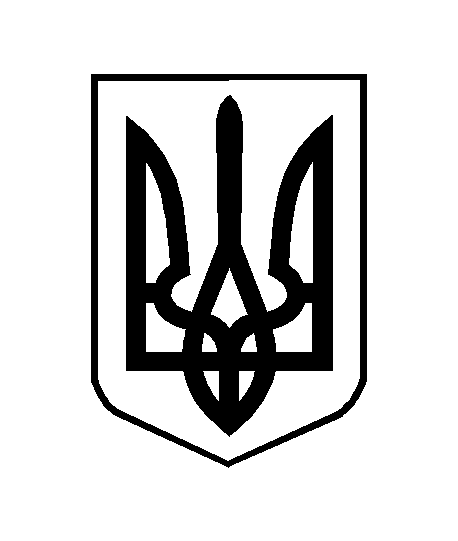 